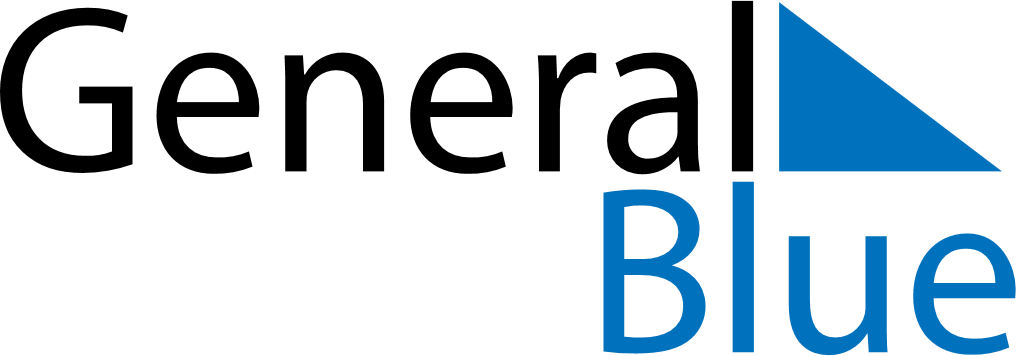 September 2022September 2022September 2022LiechtensteinLiechtensteinSUNMONTUEWEDTHUFRISAT12345678910Mariä Geburt1112131415161718192021222324252627282930